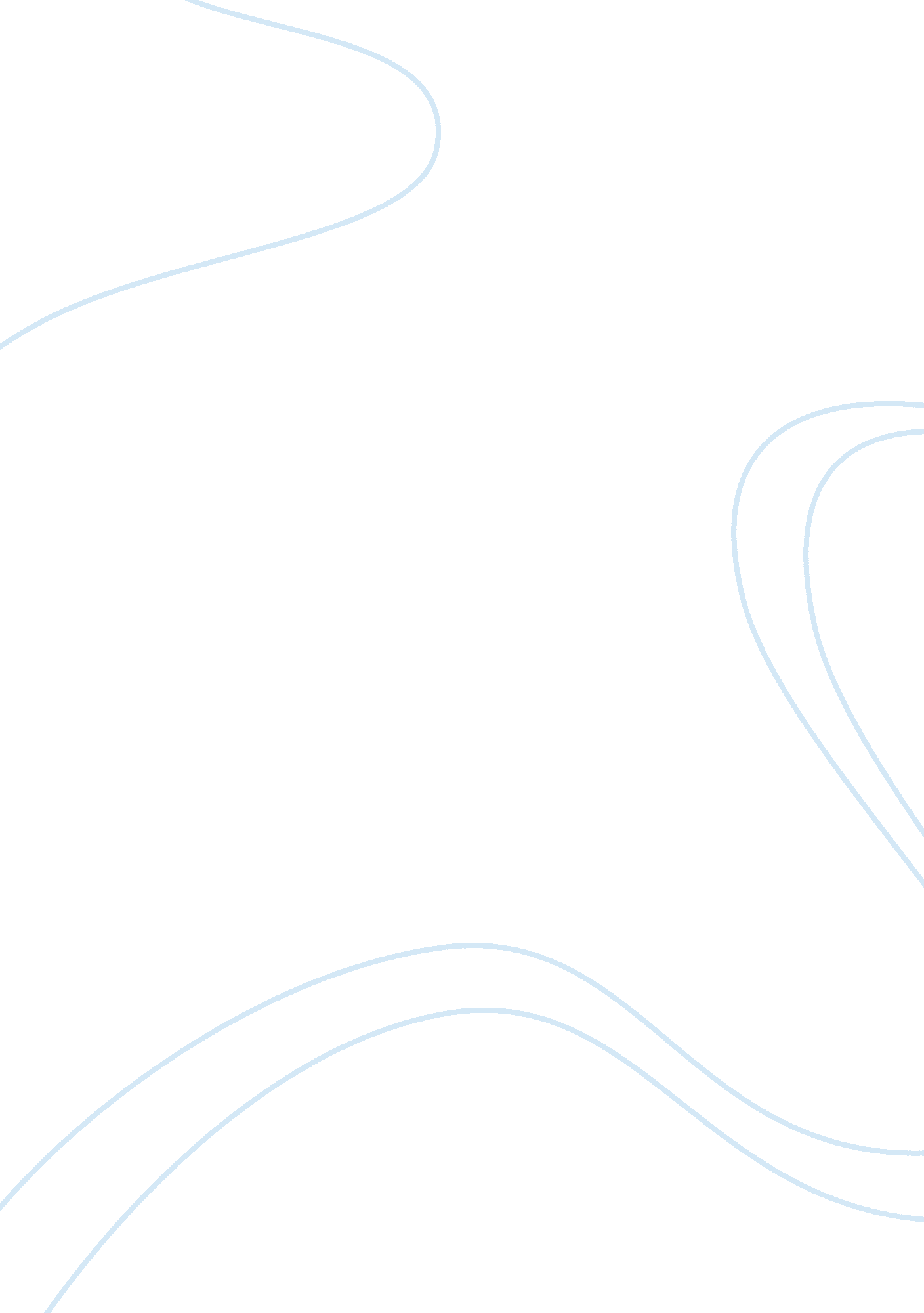 Writing a personal experienceExperience, Personal Experience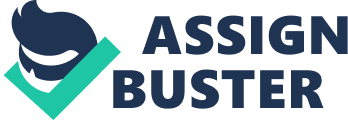 Before the pen touches the paper with the first word of yourpersonal experienceessay you should consider a basic points that will help your essay be a success. The purpose of a personal experience essay is to share and elaborate on an appealing experience from your life. Apersonal essayis sometimes even called a life experience essay and can be difficult towritefor many students. A personal experience essay focuses on your experience and the importance of that experience and impact that it has on you. The outline of a personal experience essay follows the common structure for all the essays. Your essay on experience starts with an intro, then the main body and finally summing up the ideas in the conclusion. Try and describe the events and experiences in the chronological order in, as it allows you to present experiences as they happened. To make your personal experience essay exciting you should start with choosing the relevant experience to base your essay upon. Describe a situation that you consider to be crucial in your development. You may think that you have no appropriate event or experience to share, but everyone has something that shaped who they are. Whatever topic you decide on, keep in mind that your aim is to convey its importance to the audience. Your narration should give a deep insight into the details of the event and the readers must gain some meaning why this specific experience is so remarkable to you. Writing a personal experience essay gives you the freedom of style in composing the essay. The main thing about the style is that it must help communicate the story to the readers most efficiently. Don't open your essay with too general statements, make it as close to the situation as possible. Then quickly jump to developing your story in the body. The main part of the essay should abound in pertinent details, without them your essay is lifeless. Remember: Specific is Terrific! 